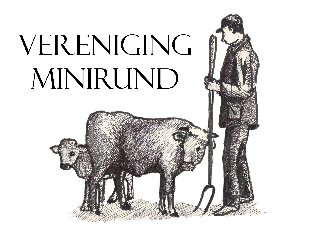 Vereniging Mini RundAan-/afmeldformulierDit formulier kunt u per email verzenden naar: 			Verenigingminirund@hotmail.com 	        	              Of opsturen per post naar: 			Dirk de Wild 												Ten Darperweg 357983 KR Wapse Indien u een afstammingscertificaat wenst wordt dit verzonden na ontvangst van € 10 per aangevraagd certificaat.Wij verzoeken u het bedrag over te maken naar:                          ABN-AMRO Bank NL14ABNA0105276154T.N.V van verenging mini rund Inschrijfnummer KVK : 84232285Fokker:UBN:Stalnaam:Naam:Adres:Postcode:WoonplaatsKalf:Naam:Levensnummer:Geboortedatum:Geslacht:Haarkleur:Ras:Naam Moeder:Levensnummer:Ras:Kruising:Naam Vader:Levensnummer:Ras:Kruising:Afstammingscertificaat Ja/Nee:Foto Ja/Nee:Geboorte / Aanvoer / Afvoer / Dood:Datum Opgave: